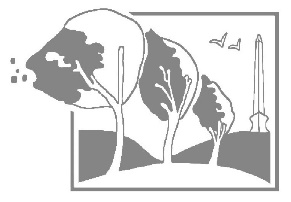 Court Fields School, Mantle Street, Wellington, TA21 8SWVOLUNTEER APPLICATION FORMAPPLICANT’S PERSONAL DETAILSWHY ARE YOU APPLYING FOR VOLUNTARY WORK AT THE SCHOOLPlease mention any skills or experience that you bring to the role and explain what you want to achieve from volunteering. Please also indicate your availability for volunteering.REFERENCESPlease provide two references, one employment reference and one character reference. Please let your referees know that we may contact them. If you are in, or have just completed full-time education, one referee should be from your school, college or university. SAFEGUARDING VULNERABLE GROUPS ACT 2006If you have answered YES to the above question you must supply details on a separate sheet of paper place it in a sealed envelope marked confidential and attach it to your application form.Please note that it is a criminal offence for a person that has been barred from working with children and young people to work or volunteer in a school.REHABILITATION OF OFFENDERS ACT 1974Please note that for any role in a school you must declare any convictions (including bind over and cautions) regardless of whether or not they would be considered “spent” in other circumstances.If you have answered YES to either of the questions above, please give details below or if you prefer attach details in a sealed envelope marked ‘strictly confidential’.DECLARATIONI declare that the information given on this application form is true and correct.Volunteers will also be subject to a satisfactory enhanced DBS clearance (formally CRB) and may be asked to attend a short informal interview.We are committed to safeguarding and promoting the welfare of children and young people and expect all staff and volunteers to share this commitment.  We follow Safer Recruitment procedures.Please send the completed application form and any additional information (no CRBs or certificates or unsolicited references please) via email to tmorcom@courtfields.net   Alternatively, post to 	Mrs T Morcom 				Cover Manager and HR Assistant 				Court Fields School				Mantle Street 				Wellington 				Somerset      TA21 8SWSurnameFirst NamesTitle (select as appropriate)Mr       Mrs        Miss       Ms       Other Maiden Name or Previous NamesDate of BirthNational Insurance NumberAddress Email AddressDaytime Telephone NumberMobile Telephone NumberEmployment RefereeNameAddressTelephone NumberEmail AddressRelationship to youCharacter RefereeNameAddressTelephone NumberEmail AddressRelationship to youHave you ever been the subject of any allegations in relation to the safety and welfare of children, young people and/or vulnerable adults, either substantiated or unsubstantiatedYes           No  I have attached details requestedYes           No  Have you ever been convicted of a criminal offenceYes           No  Are there any alleged offences outstanding against youYes           No  SignedPrint NameDateIf form has been completed electronically please place an ‘x’ in this box to indicate your consent →